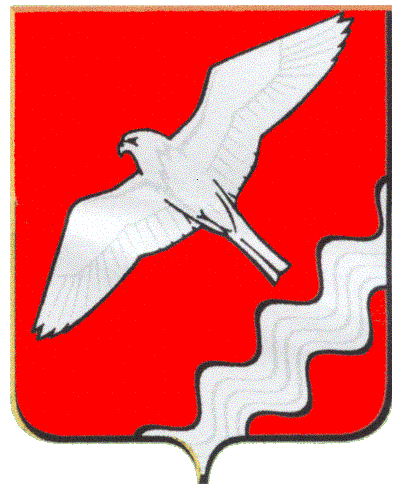 ГЛАВА МУНИЦИПАЛЬНОГО ОБРАЗОВАНИЯ КРАСНОУФИМСКИЙ ОКРУГПОСТАНОВЛЕНИЕот  03.08.2020 г.   № 68г. КрасноуфимскРуководствуясь статьями 45,46 Градостроительного кодекса Российской Федерации, введенного в действие Федеральным законом от 29.12.2004 г. № 190-ФЗ, статьей 16 Устава МО Красноуфимский округ П О С Т А Н О В Л Я Ю:     1.   Назначить публичные слушания на территории Муниципального образования Красноуфимский округ для обсуждения проекта планировки и проекта межевания территории микрорайона  «Садовый» в с.Криулино.      1.1. Заседание публичных слушаний провести  11 сентября 2020 года в 14.00 часов  в Криулинском сельском Доме культуры по адресу: Свердловская область, Красноуфимский район, с.Криулино, ул.Советская,57.    1.2.  С материалами проекта, подлежащего рассмотрению на публичных слушаниях, можно ознакомиться в рабочие дни в период с 9.00 до 16.00 часов в здании Администрации Муниципального образования Красноуфимский округ по адресу: г.Красноуфимск, ул.Советская, 5, отдел архитектуры и градостроительства, кабинет №116 и на официальном сайте Муниципального образования Красноуфимский округ в разделе «Публичные слушания», с 10 августа 2020 года по 10 сентября 2020 года.   1.3. Предложения и замечания, касающиеся проекта, подлежащего рассмотрению на публичных слушаниях, принимаются по адресу: г.Красноуфимск, ул.Советская, 5, отдел архитектуры и градостроительства, кабинет №116, в рабочее время или на электронный адрес admrn-kruf@mail.ru / arhitektotdel@yandex.ru,  до 10 сентября 2020 года по  форме, указанной в приложении №1.    2. Опубликовать настоящее постановление в газете «Вперед» и разместить на официальном сайте Муниципального образования Красноуфимский округ.    3. Контроль за исполнением данного постановления  возложить на   заместителя главы Администрации Муниципального образования Красноуфимский округ по строительству и ЖКХ  Петухова Д.А.Глава  Муниципального образования Красноуфимский            округ                                                      О.В. РяписовПриложение № 1 к Постановлению Главы МО Красноуфимский округ№ 68   от « 03 » августа 2020 г.______________________________________                                         (наименование органа местного                                      самоуправления поселения или органа                                       местного самоуправления городского                                                     округа)                                     адрес: ______________________________,                                     телефон: __________, факс: __________,                                     электронная почта: ___________________                                     от ___________________________________                                         (наименование или Ф.И.О. участника                                                   публичных слушаний)                                     адрес: ______________________________,                                     телефон: __________, факс: __________,                                     электронная почта: ___________________                       Предложение (или замечание)                 по проекту планировки территории                    (или проекта межевания территории)                для включения в протокол публичных слушаний    _____________________________________________________________ в связи с        (наименование или Ф.И.О. участника публичных слушаний)___________________________________________________________________________(обоснование позиции участника с учетом ч.2 ст.5.1. Градостроительного кодекса Российской Федерации)и  на основании ч.10 ст. 5.1. Градостроительного кодекса Российской Федерациивносит   следующее   предложение   (или:   замечание),  касающееся  проектапланировки     территории     (или:     проекта    межевания    территории)_____________________________, для включения в протокол публичных слушаний:  (название поселения или    городского округа)____________________________________________________________________________________________________________________________________________________________________________________________________________________________________________________________________________________________________________________________________________________________________________________________________________________________________________________________________________________________________________________________________________________________________________________________________________________________________________________________________________________________________________________________________________________________________.   (содержание предложений с учетом ч. 4 и 5 ст. 41, ст. ст. 42 - 45             Градостроительного кодекса Российской Федерации)    "__" ___________ ____ г.    Заявитель:    _________________/__________________/         (подпись)        (Ф.И.О.)                                                  М.П.О назначении публичных слушаний  для обсуждения проекта  планировки  и проекта межевания территории микрорайона «Садовый» в с.Криулино